ПостановлениеАдминистрации муниципального образованияЗаревское сельское поселение от   23.10. 2018г.   № 43 -П                                                                                   п. Зарево«Об утверждении Перечня муниципального имущества, свободного от прав третьих лиц (за исключением имущественных прав субъектов малого и среднего предпринимательства)»      В соответствии с Федеральным законом от 22.07.2008г. №159-ФЗ «Об особенностях отчуждения недвижимого имущества, находящегося в государственной собственности субъектов Российской Федерации или муниципальной собственности и арендуемого субъектами малого и среднего предпринимательства, и о внесении изменений в отдельные законодательные акты российской Федерации», Федеральным законом от 24.07.2007г. № 209-ФЗ «О развитии малого и среднего предпринимательства в Российской Федерации», Решением СНД № 39 от 02.11.2018г «Об утверждении положения о порядке формирования, ведения и обязательного опубликования перечня муниципального имущества, свободного от прав третьих лиц (за исключением имущественных прав субъектов малого и среднего предпринимательства), подлежащего предоставлению во владение и (или) пользование на долгосрочной основе субъектам малого и среднего предпринимательства и организациям, образующим инфраструктуру поддержки субъектов малого и среднего предпринимательства, и порядке и условиях предоставления в аренду включенного в данный перечень имущества», администрация муниципального образования «Заревское сельское поселение»                                                    Постановляет:Утвердить Перечень муниципального имущества, находящегося в муниципальной собственности муниципального образования «Заревское сельское поселение», свободного от прав третьих лиц за исключением имущественных прав субъектов малого и среднего предпринимательства, подлежащего использованию только в целях предоставления его во владение и (или) пользование на долгосрочной основе (в том числе по льготным ставкам арендной платы) субъектам малого и среднего предпринимательства и организациям образующим инфраструктуру поддержки субъектов малого и среднего предпринимательства.Обнародовать настоящее решение.Контроль над исполнением настоящего постановления возложить на заместителя Главы администрации.     Глава МО «Заревское сельское поселения»                                   Синяков А.А.Переченьмуниципального имущества, находящегося в муниципальной собственности МО «Заревское сельское поселение», свободного от прав третьих лиц (за исключением имущественных прав субъектов малого и среднего предпринимательства), подлежащего использованию только в целях предоставления его во владение и (или) пользование на долгосрочной основе (в том числе по льготным ставкам арендной платы) субъектам малого и среднего предпринимательства и организациям, образующим инфраструктуру поддержки субъектов малого и среднего предпринимательства (утв. Решением СНД Заревское сельское поселение № 39 от 22.10. 2018г)Глава МО «Заревское сельское поселения»                                   Синяков А.А.Республика  АдыгеяШовгеновский район                  АдминистрацияМуниципального образования«Заревское сельское поселение»385445,п.Зарево, ул. Пролетарская,5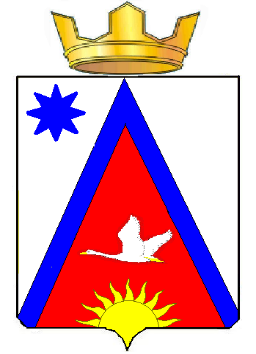 Адыгэ РеспубликэмШэуджен райониадминистрацие         образованиеу Заревско къоджэ псэупIэ чIыпIэм385445, къ.Зарево,урПролетарскэм ыцI, 5№ п/пНаименование имуществаМестонахождениеПлощадь (кв.м)1ПомещениеРА, Шовгеновский район, п. Ульский, ул. Центральная 846,3